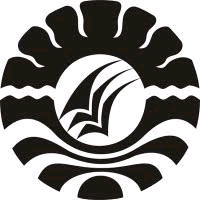 SKRIPSIPENGARUH PENGGUNAAN METODE SOSIODRAMA TERHADAP KETERAMPILAN BERBICARA SISWA PADA MATA PELAJARAN BAHASA INDONESIA KELAS V SD INPRES PERUMNAS IIKECAMATAN RAPPOCINI KOTA MAKASSARHARDIANIPROGRAM STUDI PENDIDIKAN GURU SEKOLAH DASARFAKULTAS ILMU PENDIDIKANUNIVERSITAS NEGERI MAKASSAR2017PENGARUH PENGGUNAAN METODE SOSODRAMA TERHADAP KETERAMPLAN BERBICARA SISWA PADA MATA PELAJARAN BAHASA INDONESA KELAS V SD INPRES PERUMNAS IIIKECAMATAN RAPPOCINI KOTA MAKASSARSKRIPSIDiajukan untuk Memenuhi Sebagian Persyaratan Guna Memperoleh Gelar Sarjana Pendidikan pada Program Studi Pendidikan Guru Sekolah Dasar Strata Satu Fakultas Ilmu Pendidikan Universitas Negeri MakassarOleh HARDIANINIM. 1347441020PROGRAM STUDI PENDIDIKAN GURU SEKOLAH DASARFAKULTAS ILMU PENDIDIKANUNIVERSITAS NEGERI MAKASSAR2017KEMENTERIAN RISET TEKNOLOGI DAN PENDIDIKAN TINGGI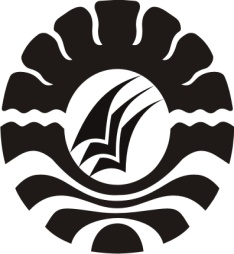 UNIVERSITAS NEGERI MAKASSARFAKULTAS ILMU PENDIDIKANPROGRAM STUDI PENDIDIKAN GURU SEKOLAH DASARAlamat : 1. Kampus IV UNM Tidung Jl.Tamalate 1 Tidung Makassar,2. Kampus UNM V Kota Parepare 3. Kampus VI UNM Kota Watampone,Telepon/Fax : 0411.4001010-0411.883.076-0421.21698-0481.21089Laman : www.unm.ac.idPERSETUJUAN PEMBIMBINGSkripsi dengan judul Pengaruh Penggunaan Metode Sosodrama terhadap Keterampilan berbicara Siswa Pada Mata Pelajaran Bahasa Indonesia Kelas V SD Inpres Perumnas III Kecamatan rappocini Kota Makassar.Atas Nama:Nama		: HardianiNim		: 1347441020Jur/Prodi	: Pendidikan Guru Sekolah Dasar (PGSD)Fakultas	: Ilmu Pendidikan (FIP)Setelah diperiksa dan diteliti, naskah skripsi ini telah memenuhi syarat untuk diseminarkanhasilkan .Makassar, 20 Juli  2017Pembimbing I						Pembimbing IIAhmad Syawaluddin, S.Kom,M.Pd		Drs. Nasaruddin, S.Pd,M.PdNIP. 19741025 200604 1 001			NIP. 19581231 198602 1 005Disahkanan. Ketua Program Studi PGSD               Ketua Program PGSD Bilingual Nurhaedah, S.Pd.,M.Pd          NIP. 19780302 200501 2 002PERNYATAAN KEASLIAN SKRIPSISaya yang bertanda tangan dibawah ini :Nama		: HardianiNim			: 134 744 1020Jurusan/Prodi	: Pendidikan Guru Sekolah Dasar S1Judul skripsi 	:Pengaruh Penggunaan Metode Sosiodrama Terhadap Keterampilan Berbicara Pada Mata Pelajaran Bahasa Indonesia kelas V SD Inpres Perumnas III Kecamatan Rappocini Kota Makassar.Menyatakan dengan sebenarnya bahwa skripsi yang saya tulis ini benar merupakan hasil karya saya sendiri dan bukan merupakan pengambilan tulisan atau pikiran orang lain yang saya akui sebagai hasil tulisan atau pikiran sendiri.Apabila dikemudian hari terbukti atau dapat dibuktikan bahwa skripsi ini hasil jiplakan, maka saya bersedia menerima sanksi atas perbuatan tersebut dengan ketentuan yang berlaku.Makassar,13 Juli 2017Yang Membuat Pernyataan									HARDIANIMoto “Kita akan lebih sukses dengan mengerjakan apa yang harus dikerjakan ketimbang mengerjakan apa yang ingin dikerjakan”(Ayub Yahya)“Hai orang-orang yang beriman jadikanlah sabar dan shalat sebagai penolongmu, sesungguhnya Allah beserta orang-orang yang sabar”.(QS.Al-baqarah. Ayat: 153)Kuperuntukan karya ini Kepada Almamater, negara, dan agamaku.Kepada kedua orang tuaku, saudara-saudaraku,keluargaku, sahabatku dan orang-orang yang mencintaiku. Dengan segenap harapan dan doa yang mengiringi setiap langkahkuABSTRAKHARDIANI, 2017. Pengaruh Penggunaan metode Sosiodrama terhadap Keterampilan berbicara siswa pada mata Pelajaran Bahasa Indonesia Kelas V SD Inpres Perumnas III Kecamatan Rappocini Kota Makassar. Skripsi.Dibimbing oleh ahmad Syawaluddin,S.kom,M.Pd dan Drs.Nasaruddin,S.Pd,M.Pd Pendidikan Guru Sekolah Dasar Fakultas Ilmu Pendidikan Universitas Negeri Makassar.Penelitian ini bertujuan untuk mengetahui pengaruh Penggunan Metode Sosiodrama Terhadap Keterampilan Berbicara Siswa Pada Mata Pelajran Bahasa Indonesia Kelas V SD Inpres Perumnas III Kecamatan Rappocini Kota Makassar tahun ajaran 2016/2017. Pendekatan penelitian yang digunakan yaitu kuantitatif dengan jenis penelitian Pre-Experimental. Sampel penelitian dipilih secara purposive dengan mengunakan satu kelas sebagai kelas experimen yaitu kels V dengan jumlah 17 siswa. Teknik pengumpulan data yang digunakan dalam peneltian ini yaitu Pengamatan langsung (observasi) dan dokumentasi. Data dikumpulkan dari pengamatn langsung keterampilan berbicara siswa kemudian dianalisis secara statistik deskriptif dan statistik inferensial menggunakan uji-t yaitu paired sampel t-test. Keterampilan berbicara siswa pada tes awal (pretest) berada pada kategori kurang, sedangkan keterampilan berbicara siswa pada tes ahir (posttest) berada pada kategori cukup. Terdapat perbedaan anatara nilai pretest dan nilai posttest  Sig. (2-tailed<0,05). Adanya perbedaan menunjukan bahwa ada pengaruh penggunaan metode sosiodrama terhadap keterampilan berbicara siswa pada mata pelajaran bahasa indonesia kelas V SD Inpres perumnas III Kecamatan Rappocini Kota Makassar.PRAKATAPuji syukur kita panjatkan kehadirat Tuhan Yang Maha Esa, karena atas berkat rahmat-Nya sehingga yang berjudul “Pengaruh Penggunaan Metode Sosiodrama terhadap Keterampilan Berbicara Siswa Pada Pelajaran Bahasa Indonesia kelas V SD Inpres perumnas III Kecamatan Rappocini Kota Makassar” dapat diselesaikan sesuai dengan waktu yang telah ditetapkan Penulisan skripsi ini merupakan salah satu syarat untuk menyelesaikan studi dan mendapat gelar Sarjana Pendidikan (S.Pd) pada Program Studi Pendidikan Guru Sekolah Dasar Fakultas Ilmu Pendidikan Universitas Negeri  Makassar. Penulis menyadari bahwa skripsi ini tidak mungkin terwujud tanpa bantuan dan bimbingan dari berbagai pihak oleh karena itu penulis menyampaikan terima kasih kepada Ayahku Muhardin dan Ibuku Miniarti yang telah mendidik, memberikan semangat, materi, dan terima  kasih untuk tidak pernah melewatkan putrinya dalam setiap doanya. Penulis menyampaikan penghargaan dan ucapan terima kasih kepada Ahmad  Syawaluddin,S.Kom.,M.Pd. selaku pembimbing I dan Drs. Nasaruddin S.Pd,M.Pd. selaku pembimbing II yang telah memberikan bimbingan dan arahan dengan tulus ikhlas sehingga skripsi ini dapat diselesaikan. Penulis juga menyampaikan ucapan terima kasih kepada :Prof. Dr. H. Husain Syam, M.TP.,selaku Rektor Universitas Negeri Makassar.Dr.Abdullah Sinring, M.Pd.,selaku Dekan; Dr. Abdul Saman, S.Pd., M.Si.Kons. selaku PD I yang memberikan izin untuk melakukan penelitian; Drs.Muslimin,M.Ed.,selaku PD II; Dr. Pattaufi, S.Pd.,M.Si selaku PD III; dan Dr.Parwoto, M.Pd selaku PD IV FIP UNM atas segala kebijakannya sebagai pimpinan Fakultas tempat peneliti menimba ilmu selama ini.Ahmad Syawaluddin, S.Kom.,M.Pd. dan Muhammad Irfan S.Pd.,M.Pd yang masing-masing merupakan Ketua Program Studi dan Sekretaris Program Studi PGSD Fakultas Ilmu Pendidikan Universitas Negeri Makassar.Bapak dan Ibu Dosen Fakultas Ilmu Pendidikan, khususnya Program Studi Pendidikan Guru Sekolah Dasar yang telah mendidik dan memberikan bekal ilmu pengetahuan kepada penulis.Pegawai/Tata Usaha FIP UNM, atas segala perhatian dan layanan akademik, administrasi, dan kemahasiswaan sehingga perkuliahan dan penyusunan skripsi dapat berjalan lancar.Drs. Muh. Faisal, M.Pd. atas kesediaannya memvalidasi instrument penelitian penulis, terima kasih untuk segala arahan dan bimbingannya.Asril Wahyudi, S.Pd.sebagai Kepala Sekolah SD Inpres perumnas III Kecamatan Rappocini Kota Makassar yang telah memberi izin melaksanakan penelitian di sekolah yang dipimpinnya, dan Anita Musdayani,S.Pd. sebagai walikelas yang telah membantu penulis dalam melakukan penelitian. Segenap keluarga besarku dan sahabat-sahabatku terima kasih untuk segala bantuan dan doanya.Teman-teman di UPP PGSD Makassar angkatan 2013 dan kelas  BC 2.3 terima kasih untuk kerja samanya selama ini. Atas bantuan dari berbagai pihak, penulis hanya dapat memanjatkan doa kehadirat Allah Yang Maha Esa, semoga segala bantuan yang telah diberikan mendapat pahala. Dan dengan segala kerendahan hati penulis menyadari masih banyak terdapat kekurangan dalam penyusunan skripsi ini, sehingga penulis mengharapkan adanya saran dan kritik yang bersifat membangun dari semua pihak demi kesempurnaan skripsi ini. Semoga skripsi ini dapat bermanfaat bagi semua.  Makassar,  13 Juli 2017PenulisDAFTAR ISI    Hal HALAMAN SAMPUL 	iHALAMAN JUDUL                                                                                             	iiHALAMAN PERSETUJUAN PEMBIMBING                                                   	iiiPERNYATAAN KEASLIAN SKRIPSI	ivMOTTO 	vABSTRAK 	viPRAKATA 	viiDAFTAR ISI 	xDAFTARTABEL	xiiDAFTAR GAMBAR	xivDAFTAR LAMPIRAN	xvPENDAHULUANLatarBelakangMasalah	1RumusanMasalah	5TujuanPenelitian	6ManfaatPenelitian	6TINJAUAN PUSTAKA, KERANGKA PIKIR, DAN HIPOTESIS PENELITIANTINJAUAN PUSTAKA	8Metode Sosiodrama	8Hakikat keterampilan Berbicara	12Pembelajaran bahasa Indonesia di SD	27KERANGKA PIKIR 	31HIPOTESIS PENELITIAN	34METODE PENELITIANPendekatan dan Jenis Penelitian	35Variabel dan Desain Penelitian	35Definisi Operasional	37Populasi dan Sampel	38Teknik dan Prosedur Pengumpulan Data	39TeknikAnalisis Data	41HASIL PENELITIAN DAN PEMBAHASANHasil Penelitian	44Pembahasan	53KESIMPULAN DAN SARANKesimpulan	57Saran	57DAFTAR PUSTAKA	59LAMPIRAN	61RIWAYAT HIDUP	115	DAFTAR TABELTabel				Judul						Halaman	2.1`. 	Pedoman Penilaian keterampilan berbicara	25	3.1. 	Desain Penelitian 	36	3. 2.	Jumlah siswa SD Inpres Perumnas III	38	3. 3.	Pedoman Pengkategorian keterampilan berbicara 	393.4 	kriteria penilaian keterampilan berbicara	40	4. 1.	Intrumen penilaian Keterampilan berbicara	45	4.2. 	Deskripsi Data Pretest Kelas Eksperimen	47	4. 3.	Distribusi Frekuensi dan Presentase Kategori Hasil	48	Pretest Kelas Eksperimen	4. 4	Deskripsi Data Posttest Kelas Eksperimen	49	4. 5.	Distribusi Frekuensi dan Presentase Kategori Hasil	50	Posttest Kelas Eksperimen	4. 6.	Hasil Uji Normalitas Data Pretest dan Posttest 	51	Kelas Eksperimen4.7 	Hasil Uji t Pretest dan Posttest Kelas Eksperimen		       52DAFTAR GAMBARGambar				Judul					Halaman	2. 1.	Skema Kerangka Pikir	33DAFTAR LAMPIRANLampiran				Judul					Halaman	1	Instrumen penilain setelah validasi	62	2	Teks Drama 	64 	3	Rencana Pembelajaran 1-2	68	4	Lembar Kerja Siswa	755	jawaban Lembar kerja Siswa 	80	6 	keterangan validitas Isi instrumen  	90	7	Hasil uji Validitas  sebelum validitas	91	8	Daftar Nilai Hasil Pretest Dan Nilai Hasil Posttest Kelas	92		Eksperimen			9	Hasil Analisis Data Deskriptif	93	10	Hasil Uji Normalitas Data	95	11	Hasil Uji Hipotesis	96	12	 Hasil Pretest Kelas Eksperimen	97	13	Hasil Posttest Kelas Eksperimen	100 	14	Dokumentasi	103	15	Surat Pengajuan Judul Penelitian 	107	16	Surat Permohonan Izin Melakukan Penelitian FIP UNM	108	17	Surat Izin Pennelitian Dinas Penanaman Modal dan Layanan Terpadu Satu Pintu Pemerintah Provinsi					Sulawesi Selatan	109	18	Surat  Izin Penelitian Badan Kesatuan Bangsa dan Politik	110		Pemerintah Kota Makassar			19	Surat Izin Penelitian Dinas Pendidikan Pemerintah Kota	111		Makassar			20	Surat Keterangan Telah Melakukan Penelitian di SD 	112  		Inpres  perumnas  III Kecamatan Rappocini				Kota Makassar			21	Persetujuan Pembimbing Untuk Seminar Proposal	113	22	Undangan Seminar Proposal	114